Reflexionsbogen für ErziehungsberechtigteEntwicklungsfeld:	Erweiterte BildungsangeboteDenken Sie bitte an ein bestimmtes Angebot, das Ihr Kind besucht (z. B. ein Förderangebot, ein Projekt, eine AG oder ein neigungsbezogenes Angebot).Tragen Sie hier ein, auf welches Angebot Sie sich bei Ihren Angaben beziehen: ____________________	Folgende Quellen lieferten Anregungen zur Zusammenstellung und Formulierung der Items:Börner, Nicole et al. (2014): Bildungsbericht Ganztagsschule NRW 2014. Dortmund. http://www.forschungsverbund.tu-dortmund.de/fileadmin/Files/Jugendhilfe_und_Schule/BiGa_NRW_2014.pdf (13.05.2015)Hopf, Andrea/Röhrig, Lisa/Stecher, Ludwig: Hessische Ganztagsschul-Studie. Ergebnisse der Intensivstudie. https://www.uni-giessen.de/cms/fbz/fb03/institute/ifezw/prof/empi/Forschung/Projekte/hegs/intensivstudie (13.05.2015)Ministerium für Schule und Weiterbildung des Landes Nordrhein-Westfalen (2014): Empfehlungen des „Runden Tisches zu G8 / G9“ an die Landespolitik in Nordrhein-Westfalen. Düsseldorf. https://www.schulministerium.nrw.de/docs/Schulpolitik/G8/Empfehlungen_Runder_Tisch_03_11_2014.pdf (13.05.2015)Ministerium für Schule und Weiterbildung des Landes Nordrhein-Westfalen (2015): Referenzrahmen Schulqualität NRW. Düsseldorf. http://www.schulentwicklung.nrw.de/referenzrahmen (13.05.2015)Althoff, Kirsten et al. (2012): QUIGS SEK I – Qualitätsentwicklung in Ganztagsschulen der Sekundarstufe I. Eine Handreichung für die Praxis. Münster. http://www.isa-muenster.de/cms/upload/pdf/jugendhilfe-schule/ISA-0184-GanzTag-Bd24_Web.pdf (13.05.2015)Checklisten zu „Modul 1: Außerunterrichtliche Angebote“: http://www.ganztag-nrw.de/quigs/modul-1/ausserunterrichtliche-angebote/ (13.05.2015)Quellenberg, Holger (2009): Studie zur Entwicklung von Ganztagsschulen (StEG). Ausgewählte Hintergrundvariablen, Skalen und Indices der ersten Erhebungswelle. Frankfurt, Main. http://www.pedocs.de/volltexte/2010/3128/pdf/MatBild_Bd24_D_A.pdf (13.05.2015)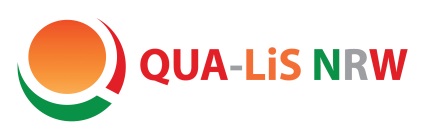 Orientierungshilfe G 8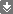 An der Schule meines Kindes …Stimmt ganz  genauStimmt eherStimmt eher nichtStimmt gar nichtWeiß ich nicht… kann mein Kind aus verschiedenen Angeboten auswählen, an welchen es teilnehmen möchte.□□□□□… habe ich die Möglichkeit, mich an der Planung und Gestaltung bestimmter Angebote zu beteiligen.□□□□□… gibt es Angebote, die mein Kind bei Bedarf beim Lernen unterstützen.□□□□□… gibt es Angebote, die mein Kind in seinen Stärken fördern.□□□□□… gibt es Angebote, die den Interessen meines Kindes entsprechen.□□□□□… gibt es Angebote, die von außerschulischen Kooperationspartnern durchgeführt werden.□□□□□… werde ich von den Lehr- und pädagogischen Fachkräften regelmäßig zur (weiteren) Lernentwicklung meines Kindes beraten.□□□□□Wie sehr stimmen Sie den folgenden Aussagen zu?Stimmt ganz  genauStimmt eherStimmt eher nichtStimmt gar nichtWeiß ich nichtIch fühle mich von der Schule gut über die Ziele und Arbeitsformen des Angebots informiert.□□□□□In dem Angebot wird mein Kind entsprechend seiner individuellen Stärken und Schwächen gefördert.□□□□□Das Angebot hilft meinem Kind, Inhalte des Unterrichts besser zu verstehen.□□□□□Ich werde von den Lehr- und pädagogischen Fachkräften über den Lernstand und die Lernentwicklung meines Kindes in dem Angebot informiert.□□□□□Ich werde von den Lehr-und pädagogischen Fachkräften ggf. über das Arbeits- bzw. Sozialverhalten meines Kindes in dem Angebot informiert.□□□□□